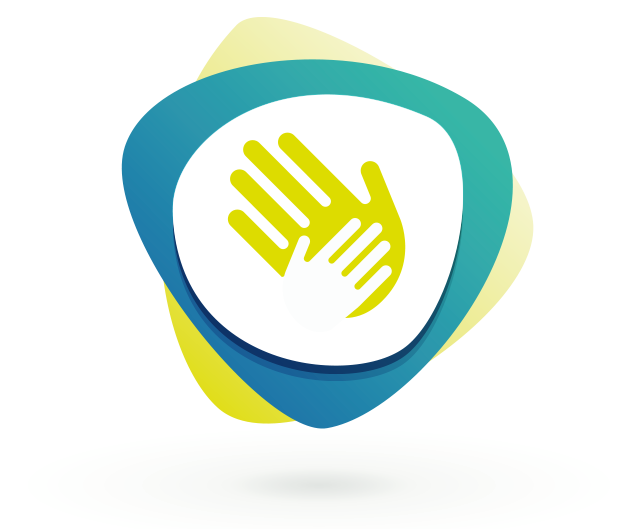 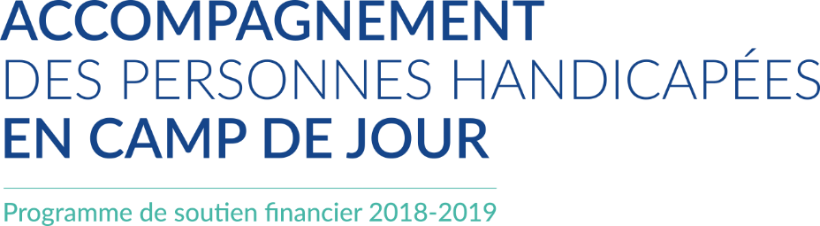 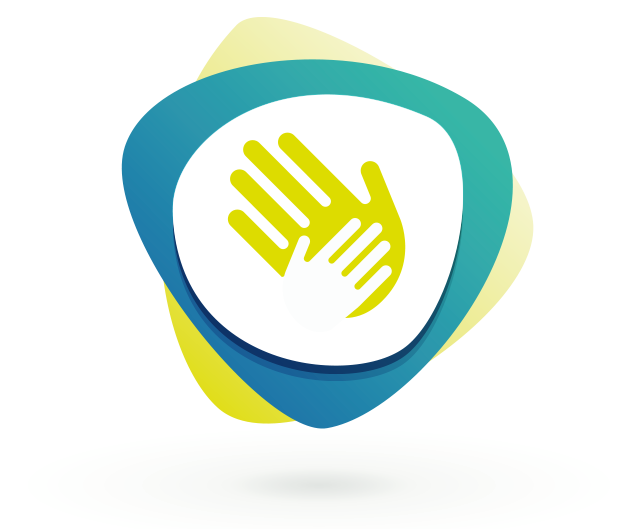 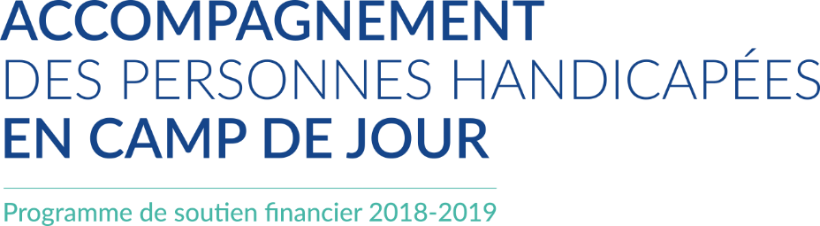 1. Identification de la personne2. Diagnostic et besoins particuliers 3. Comportement 4. Problèmes de santé particuliers 5. Médication 6. Autonomie Outils et liens utilesAssociation des camps du Québec  Questions légales et médicales Connaître et comprendre vos obligations et responsabilités juridiques reliées à l'intégration, aux accommodements raisonnables et aux actes médicaux légaux praticables en camp.Comprendre l'intégration Définir l'intégration, les principes du loisir pour tous et les bienfaits du camp, ce service essentiel pour tous les enfantsBesoins particuliers 26 fiches-profil pour comprendre les besoins particuliers les plus fréquemment rencontrés dans vos campsBoite à outils Tous les outils et ressources en un seul endroit pratiqueFormation nationale en accompagnement en loisir des personnes handicapées (FACC)Cette formation de 8 heures aborde essentiellement les grands principes de base de l’accompagnement en loisir pour les personnes handicapées. Cette formation s’adresse aux jeunes qui auront pour fonction d’accompagner et d’assurer la sécurité d’un enfant en situation de handicap.Sensibilisation à l'intégration des personnes handicapées dans un contexte de loisirCette formation de 3 heures s’adresse aux animateurs qui participeront, de près ou de loin, à l’intégration de personnes handicapées. Elle vise à sensibiliser les animateurs à leur impact potentiel dans le processus d’intégration des personnes handicapées, à les outiller pour réaliser une planification visant l’accessibilité universelle et à comprendre les rôles et responsabilités des acteurs impliqués dans le processus d’intégration des personnes handicapées.Guide de référence - Vers une intégration réussie dans les camps de jour Le guide de référence Vers une intégration réussie dans les camps de jour propose une vision globale de l’intégration sociale par le loisir des jeunes handicapés dans les camps de jour. Bien qu’il permette d’évaluer une organisation, ses installations et sa structure de services, l’intention était plutôt de proposer une ressource de soutien pour l’amélioration continue de tout projet de camp de jour visant à faire vivre aux jeunes une expérience de loisir inclusive. Coffre à outils pour l’embauche d’accompagnateursLa clé pour favoriser l’intégration des personnes handicapées dans les camps de jour; ce guide est un outil de référence pour le recrutement d’accompagnateurs de personnes handicapées en camp de jour. C’est un document de base à l’entrevue, contenant des éléments que vous pouvez adapter selon vos besoins réels.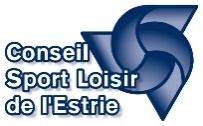 PrénomNomDate de naissanceÂgeNom et prénom des parentsAdresse postale TéléphoneNiveau de scolarité Classe régulière Classe régulière Classe spécialeL’enfant a-t-il fréquenté un camp de jour l’été dernier? Oui    Non Avec accompagnateur Sans accompagnateurSi oui, à quel endroit? Compton, Coaticook, Dixville, St-Edwidge, St-Herménégilde ou Waterville.Ratio d’accompagnementMerci de remplir cette section (ex. 1/2 c’est 1 accompagnateur pour 2 enfants) 1/1      1/2      1/3       autre (précisez) :       1/1      1/2      1/3       autre (précisez) :       1/1      1/2      1/3       autre (précisez) :      La personne est suivie par un professionnel (intervenant, éducateur spécialisé, travailleur social, etc.) Oui    NonNomLa personne est suivie par un professionnel (intervenant, éducateur spécialisé, travailleur social, etc.) Oui    NonProfessionLa personne est suivie par un professionnel (intervenant, éducateur spécialisé, travailleur social, etc.) Oui    NonTéléphonePermission de communiquer avec le ou les professionnels au besoin Oui    NonSignature La personne a reçu un diagnostic par un professionnel de la santé La personne a reçu un diagnostic par un professionnel de la santé La personne a reçu un diagnostic par un professionnel de la santé Déficience intellectuelle Légère    Moyenne   Sévère Légère    Moyenne   Sévère Déficience intellectuellePrécisez :      Précisez :       Trisomie 21Précisez :      Précisez :       Trouble du spectre de l’autisme (TSA) Grade 1 : requiert un soutien    Grade 1 : requiert un soutien    Trouble du spectre de l’autisme (TSA) Grade 2 : requiert un soutien important Grade 2 : requiert un soutien important Trouble du spectre de l’autisme (TSA) Grade 3 : requiert un soutien très important Grade 3 : requiert un soutien très important Trouble du spectre de l’autisme (TSA)Précisez :      Précisez :       Déficience physique Motrice    Motrice    Déficience physique Visuelle -  Faible   Cécité complète Visuelle -  Faible   Cécité complète Déficience physique Auditive -  Appareils auditifs Auditive -  Appareils auditifs Déficience physique Dyspraxie    Dyspraxie    Déficience physique Autre – précisez        Autre – précisez        Trouble du langage et de la parole Dysphasie    Expression   Trouble du langage et de la parole Compréhension    Mixte    Trouble du langage et de la parolePrécisez :      Précisez :       Trouble déficitaire de l’attention (TDAH) Sans hyperactivité    Avec hyperactivité   Avec impulsivité Trouble déficitaire de l’attention (TDAH)Précisez :       Problème de santé mentale Anxiété    Problème de santé mentale Trouble de l’attachement   Problème de santé mentale Trouble obsessionnel compulsif (TOC) Problème de santé mentalePrécisez :       Autre – précisez       Autre – précisez       Trouble du comportement Opposition    Trouble du comportement Agressivité -  envers lui-même   envers les autres Trouble du comportementPrécisez :      Autres comportementsSpécifiez dans quel contexte les comportements se manifestentInterventions à préconiser Mord    Crache    Frappe    Bouscule    Crie    Utilise un langage inapproprié   
     (insultes ou blasphèmes)     Opposition aux consignes ou aux règles   Moyens de l’encourager, de le motiver Fugue    Intolérance aux bruits    Éveil sexuel    Difficultés avec les transitions 
     d’activités    Difficultés avec les situations 
     imprévues    Difficulté à déroger de la routine    N’aime pas être touché    Automutilation    Crises   Signes précurseurs (agitation, isolement, autre) Difficultés dans les relations avec ses 
     pairs    Autre          Allergie sévère, intolérance   Précisez :       Épilepsie   Précisez :       Diabète   Précisez :       Diète spéciale   Précisez :       Incontinence   Précisez :       Gavage   Précisez :       Peurs, phobies importantes   Précisez :       Autre   Précisez :      Nom du médicamentPour être conforme à la loi et permettre d’administrer la médication, joindre une copie de la prescription de médication. Pilulier obligatoirePrescrit pourPosologie Effets secondaires ou 
contre-indications 
(ex. : exposition au soleil, hydratation, appétit, autre)COMMUNICATIONAide constanteAide occasionnelleSupervision verbaleAucune aide Communication avec les autres    Compréhension des consignes    Se faire comprendre    Autre – précisez :       Langage utilisé Parlé    Gestuel    Non-verbal   Langage utilisé Appareil de communication pictogramme, tableau Bliss ou autre - précisez :       Appareil de communication pictogramme, tableau Bliss ou autre - précisez :       Appareil de communication pictogramme, tableau Bliss ou autre - précisez :      VIE QUOTIDIENNEAide constanteAide occasionnelleSupervision verbaleAucune aide Habillement (se vêtir, attacher ses souliers, boutons)    Hygiène personnelle (laver ses mains, se moucher, 
       aller aux toilettes)   Alimentation (repas et collation)    Application de crème solaire Prise de médicaments Gérer ses effets personnels (boîte à lunch, sac à dos 
      autres) Éviter les situations dangereuses rester avec le groupe Bénéficie d’un horaire modifié pour la période de repas (ex. : périodes de repas plus fréquentes)Précisez :       Bénéficie d’un horaire modifié pour la période de repas (ex. : périodes de repas plus fréquentes)Précisez :       Bénéficie d’un horaire modifié pour la période de repas (ex. : périodes de repas plus fréquentes)Précisez :       Bénéficie d’un horaire modifié pour la période de repas (ex. : périodes de repas plus fréquentes)Précisez :       Bénéficie d’un horaire modifié pour la période de repas (ex. : périodes de repas plus fréquentes)Précisez :       Autre – Précisez :      DÉPLACEMENTSAide constanteAide occasionnelleSupervision verbaleAucune aide Utilisation d’un fauteuil roulant manuel Utilisation d’un fauteuil roulant motorisé Poussette adaptée Transfert Canne Béquilles Ambulateur Marche courte distance Marche longue distance Marche en terrain accidenté Escaliers Utilisation d’un chien guide Autre – Précisez :      PARTICIPATION AUX ACTIVITÉSAide constanteAide occasionnelleSupervision verbaleAucune aide Stimulation à la participation Interaction avec les adultes Interaction avec les autres enfants Fonctionnement en groupe Activités de motricité fine (bricolage, manipulations) Activités de motricité globale (sports, jeux, ballon) Baignade -  avec veste  sans veste Restrictions quant à certaines activités Précisez :      Fournir tout autre renseignement permettant de mettre en place des services ou des mesures facilitant une meilleure participation et faciliter son autonomie.Signature   Date   